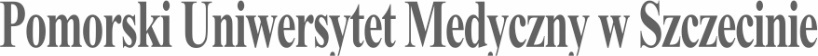 SYLABUS ZAJĘĆInformacje ogólne*zaznaczyć odpowiednio, zmieniając □ na XInformacje szczegółowe*Sposoby weryfikacji efektów kształcenia:T – zaliczenie testoweD – dyskusjaPM – prezentacja multimedialnaNazwa ZAJĘĆ: Organizacja pracy pielęgniarskiej 2023/2024Nazwa ZAJĘĆ: Organizacja pracy pielęgniarskiej 2023/2024Rodzaj ZAJĘĆObowiązkowyWydział PUM Nauk o ZdrowiuKierunek studiów Pielęgniarstwo Specjalność Nie dotyczy Poziom studiów jednolite magisterskie □*I stopnia  XII stopnia □Forma studiówStacjonarneRok / semestr studiów Rok 2, semestr IIILiczba przypisanych punktów ECTS 1Formy prowadzenia zajęć (liczba godzin)Wykłady – 14 godz.; Seminarium – 6 godz.; Praca własna studenta - 15 godz.Sposoby weryfikacji i oceny efektów uczenia się- zaliczenie na ocenę:□	opisoweX	testowe□	praktyczne□	ustne      zaliczenie bez oceny - egzamin końcowy:opisowy□           testowypraktycznyustnyKierownik jednostkiDr n. med. Magdalena KamińskaAdiunkt dydaktyczny lub osoba odpowiedzialna za przedmiotDr n. med. Magdalena Kamińska (osoba odpowiedzialna za przedmiot) adres e-mail: magdalena.kaminska@pum.edu.plNazwa i dane kontaktowe jednostkiSamodzielna Pracownia Opieki Długoterminowej i Medycyny Paliatywnej, Katedra Medycyny Społecznej, ul Żołnierska 48, 71-210 Szczecin, 
tel. +4891 48 00 920 / fax +4891 48 00 923Strona internetowa jednostkihttps://www.pum.edu.pl/wydzialy/wydzial-nauk-o-zdrowiu/samodzielna-pracownia-opieki-dlugoterminowejJęzyk prowadzenia zajęćPolskiCele zajęćCele zajęćWyposażenie studenta w wiedzę dotyczącą podstaw organizacji pracy pielęgniarskiej. Przybliżenie tematyki dotyczącej istoty organizacji i organizowania, podstaw sprawnego działania, kierowania w pielęgniarstwie oraz zagadnień organizowania pielęgniarskich stanowisk i pracy własnej, usprawniania opieki pielęgniarskiej i oceny jej jakości, standardów praktyki pielęgniarskiej, negocjowania oraz rozwiązywania konfliktów.Wymagania wstępne w zakresie WiedzyKompetencje na poziomie I roku studiów I stopnia na kierunku Pielęgniarstwo.Wymagania wstępne w zakresie UmiejętnościKompetencje na poziomie I roku studiów I stopnia na kierunku Pielęgniarstwo.Wymagania wstępne w zakresie Kompetencji społecznychUmiejętność poprawnej komunikacji interpersonalnej i współpracy w zespole.EFEKTY UCZENIA SIĘEFEKTY UCZENIA SIĘEFEKTY UCZENIA SIĘEFEKTY UCZENIA SIĘEFEKTY UCZENIA SIĘEFEKTY UCZENIA SIĘEFEKTY UCZENIA SIĘEFEKTY UCZENIA SIĘEFEKTY UCZENIA SIĘEFEKTY UCZENIA SIĘEFEKTY UCZENIA SIĘEFEKTY UCZENIA SIĘEFEKTY UCZENIA SIĘEFEKTY UCZENIA SIĘEFEKTY UCZENIA SIĘLp. efektu uczenia się Lp. efektu uczenia się Student, który zaliczył ZAJĘCIAwie/umie/potrafi:Student, który zaliczył ZAJĘCIAwie/umie/potrafi:Student, który zaliczył ZAJĘCIAwie/umie/potrafi:SYMBOL (odniesienie do) efektów uczenia się dla kierunkuSYMBOL (odniesienie do) efektów uczenia się dla kierunkuSYMBOL (odniesienie do) efektów uczenia się dla kierunkuSYMBOL (odniesienie do) efektów uczenia się dla kierunkuSYMBOL (odniesienie do) efektów uczenia się dla kierunkuSYMBOL (odniesienie do) efektów uczenia się dla kierunkuSposób weryfikacji efektów uczenia się*Sposób weryfikacji efektów uczenia się*Sposób weryfikacji efektów uczenia się*Sposób weryfikacji efektów uczenia się*W01W01Scharakteryzować pojęcie stanowiska pracy, zakres obowiązków, uprawnień i odpowiedzialności;Scharakteryzować pojęcie stanowiska pracy, zakres obowiązków, uprawnień i odpowiedzialności;Scharakteryzować pojęcie stanowiska pracy, zakres obowiązków, uprawnień i odpowiedzialności;C.W26.C.W26.C.W26.C.W26.C.W26.C.W26.D, TD, TD, TD, TW02W02Scharakteryzować przepisy prawa dotyczące czasu pracy, pracy zmianowej, rozkładu czasu pracy i obciążenia na stanowiskach pielęgniarskich;Scharakteryzować przepisy prawa dotyczące czasu pracy, pracy zmianowej, rozkładu czasu pracy i obciążenia na stanowiskach pielęgniarskich;Scharakteryzować przepisy prawa dotyczące czasu pracy, pracy zmianowej, rozkładu czasu pracy i obciążenia na stanowiskach pielęgniarskich;C.W27.C.W27.C.W27.C.W27.C.W27.C.W27.D, PM, TD, PM, TD, PM, TD, PM, TW03W03Scharakteryzować podstawowe metody organizacji opieki pielęgniarskiej i ich znaczenie dla jakości tej opieki;Scharakteryzować podstawowe metody organizacji opieki pielęgniarskiej i ich znaczenie dla jakości tej opieki;Scharakteryzować podstawowe metody organizacji opieki pielęgniarskiej i ich znaczenie dla jakości tej opieki;C.W28.C.W28.C.W28.C.W28.C.W28.C.W28.D, TD, TD, TD, TW04W04Scharakteryzować etapy planowania pracy własnej i podległego personelu;Scharakteryzować etapy planowania pracy własnej i podległego personelu;Scharakteryzować etapy planowania pracy własnej i podległego personelu;C.W29.C.W29.C.W29.C.W29.C.W29.C.W29.D, TD, TD, TD, TW05W05Scharakteryzować możliwości planowania kariery zawodowej i uwarunkowania własnego rozwoju zawodowego;Scharakteryzować możliwości planowania kariery zawodowej i uwarunkowania własnego rozwoju zawodowego;Scharakteryzować możliwości planowania kariery zawodowej i uwarunkowania własnego rozwoju zawodowego;C.W30.C.W30.C.W30.C.W30.C.W30.C.W30.D, TD, TD, TD, TW06W06Scharakteryzować problematykę jakości w opiece zdrowotnej;Scharakteryzować problematykę jakości w opiece zdrowotnej;Scharakteryzować problematykę jakości w opiece zdrowotnej;C.W31.C.W31.C.W31.C.W31.C.W31.C.W31.D, TD, TD, TD, TU01U01Podejmować decyzje dotyczące doboru metod pracy oraz współpracy w zespole;Podejmować decyzje dotyczące doboru metod pracy oraz współpracy w zespole;Podejmować decyzje dotyczące doboru metod pracy oraz współpracy w zespole;C.U38.C.U38.C.U38.C.U38.C.U38.C.U38.D, TD, TD, TD, TU02U02Monitorować zagrożenia w pracy pielęgniarki i czynniki sprzyjające występowaniu chorób zawodowych oraz wypadków przy pracy;Monitorować zagrożenia w pracy pielęgniarki i czynniki sprzyjające występowaniu chorób zawodowych oraz wypadków przy pracy;Monitorować zagrożenia w pracy pielęgniarki i czynniki sprzyjające występowaniu chorób zawodowych oraz wypadków przy pracy;C.U39.C.U39.C.U39.C.U39.C.U39.C.U39.D, PM, TD, PM, TD, PM, TD, PM, TU03U03Współuczestniczyć w opracowaniu standardów i procedur praktyki pielęgniarskiej oraz monitorować jakość opieki pielęgniarskiej;Współuczestniczyć w opracowaniu standardów i procedur praktyki pielęgniarskiej oraz monitorować jakość opieki pielęgniarskiej;Współuczestniczyć w opracowaniu standardów i procedur praktyki pielęgniarskiej oraz monitorować jakość opieki pielęgniarskiej;C.U40.C.U40.C.U40.C.U40.C.U40.C.U40.D, PM, TD, PM, TD, PM, TD, PM, TU04U04Nadzorować i oceniać pracę podległego personelu;Nadzorować i oceniać pracę podległego personelu;Nadzorować i oceniać pracę podległego personelu;C.U41.C.U41.C.U41.C.U41.C.U41.C.U41.D, TD, TD, TD, TU05U05Planować własny rozwój zawodowy i rozwijać umiejętności aktywnego poszukiwania pracy;Planować własny rozwój zawodowy i rozwijać umiejętności aktywnego poszukiwania pracy;Planować własny rozwój zawodowy i rozwijać umiejętności aktywnego poszukiwania pracy;C.U42.C.U42.C.U42.C.U42.C.U42.C.U42.D, PM, TD, PM, TD, PM, TD, PM, TK01K01Zasięgać opinii ekspertów w przypadku trudności z samodzielnym rozwiązaniem problemu;Zasięgać opinii ekspertów w przypadku trudności z samodzielnym rozwiązaniem problemu;Zasięgać opinii ekspertów w przypadku trudności z samodzielnym rozwiązaniem problemu;K5.K5.K5.K5.K5.K5.DDDDK02K02Dostrzegać i rozpoznawać własne ograniczenia w zakresie wiedzy, umiejętności i kompetencji społecznych oraz dokonywania samooceny deficytów i potrzeb edukacyjnych.Dostrzegać i rozpoznawać własne ograniczenia w zakresie wiedzy, umiejętności i kompetencji społecznych oraz dokonywania samooceny deficytów i potrzeb edukacyjnych.Dostrzegać i rozpoznawać własne ograniczenia w zakresie wiedzy, umiejętności i kompetencji społecznych oraz dokonywania samooceny deficytów i potrzeb edukacyjnych.K7.K7.K7.K7.K7.K7.DDDDTabela efektów UCZENIA SIĘ w odniesieniu do formy zajęćTabela efektów UCZENIA SIĘ w odniesieniu do formy zajęćTabela efektów UCZENIA SIĘ w odniesieniu do formy zajęćTabela efektów UCZENIA SIĘ w odniesieniu do formy zajęćTabela efektów UCZENIA SIĘ w odniesieniu do formy zajęćTabela efektów UCZENIA SIĘ w odniesieniu do formy zajęćTabela efektów UCZENIA SIĘ w odniesieniu do formy zajęćTabela efektów UCZENIA SIĘ w odniesieniu do formy zajęćTabela efektów UCZENIA SIĘ w odniesieniu do formy zajęćTabela efektów UCZENIA SIĘ w odniesieniu do formy zajęćTabela efektów UCZENIA SIĘ w odniesieniu do formy zajęćTabela efektów UCZENIA SIĘ w odniesieniu do formy zajęćTabela efektów UCZENIA SIĘ w odniesieniu do formy zajęćTabela efektów UCZENIA SIĘ w odniesieniu do formy zajęćTabela efektów UCZENIA SIĘ w odniesieniu do formy zajęćLp. efektu uczenia sięLp. efektu uczenia sięEfekty uczenia sięEfekty uczenia sięForma zajęćForma zajęćForma zajęćForma zajęćForma zajęćForma zajęćForma zajęćForma zajęćForma zajęćForma zajęćForma zajęćLp. efektu uczenia sięLp. efektu uczenia sięEfekty uczenia sięEfekty uczenia sięWykładWykładSeminarium Ćwiczenia w warunkach symulowanychĆwiczenia w warunkach symulowanychZajęcia praktyczneZajęcia praktyczneZajęcia praktyczne w warunkach symulowanychPraktyka zawodowaPraca własna studentaC.W26.C.W26.xxC.W27.C.W27.xxxC.W28.C.W28.xxC.W29.C.W29.xxC.W30.C.W30.xxC.W31.C.W31.xxC.U38.C.U38.xC.U39.C.U39.xxC.U40.C.U40.xC.U41.C.U41.xC.U42.C.U42.xxK5.K5.xxK7.K7.xxTABELA TREŚCI PROGRAMOWYCHTABELA TREŚCI PROGRAMOWYCHTABELA TREŚCI PROGRAMOWYCHTABELA TREŚCI PROGRAMOWYCHTABELA TREŚCI PROGRAMOWYCHTABELA TREŚCI PROGRAMOWYCHTABELA TREŚCI PROGRAMOWYCHTABELA TREŚCI PROGRAMOWYCHTABELA TREŚCI PROGRAMOWYCHTABELA TREŚCI PROGRAMOWYCHTABELA TREŚCI PROGRAMOWYCHTABELA TREŚCI PROGRAMOWYCHTABELA TREŚCI PROGRAMOWYCHTABELA TREŚCI PROGRAMOWYCHTABELA TREŚCI PROGRAMOWYCHTABELA TREŚCI PROGRAMOWYCHLp. treści programowejTreści programoweTreści programoweTreści programoweTreści programoweTreści programoweTreści programoweTreści programoweLiczba godzinLiczba godzinOdniesienie do efektów uczenia się do zajęćOdniesienie do efektów uczenia się do zajęćOdniesienie do efektów uczenia się do zajęćOdniesienie do efektów uczenia się do zajęćOdniesienie do efektów uczenia się do zajęćOdniesienie do efektów uczenia się do zajęćWykłady:Wykłady:Wykłady:Wykłady:Wykłady:Wykłady:Wykłady:1414TK_01Organizacja i organizowanie. Podstawy sprawnego działania. Organizacja i organizowanie. Podstawy sprawnego działania. Organizacja i organizowanie. Podstawy sprawnego działania. Organizacja i organizowanie. Podstawy sprawnego działania. Organizacja i organizowanie. Podstawy sprawnego działania. Organizacja i organizowanie. Podstawy sprawnego działania. Organizacja i organizowanie. Podstawy sprawnego działania. 22C.W26.C.W26.C.W26.C.W26.C.W26.C.W26.TK_02Kierowanie w pielęgniarstwie.Kierowanie w pielęgniarstwie.Kierowanie w pielęgniarstwie.Kierowanie w pielęgniarstwie.Kierowanie w pielęgniarstwie.Kierowanie w pielęgniarstwie.Kierowanie w pielęgniarstwie.22C.W26.C.W26.C.W26.C.W26.C.W26.C.W26.TK_03Zasady organizowania pielęgniarskich stanowisk pracy.Zasady organizowania pielęgniarskich stanowisk pracy.Zasady organizowania pielęgniarskich stanowisk pracy.Zasady organizowania pielęgniarskich stanowisk pracy.Zasady organizowania pielęgniarskich stanowisk pracy.Zasady organizowania pielęgniarskich stanowisk pracy.Zasady organizowania pielęgniarskich stanowisk pracy.22C.W27., C.W28., C.W29., C.W31., K5., K7.C.W27., C.W28., C.W29., C.W31., K5., K7.C.W27., C.W28., C.W29., C.W31., K5., K7.C.W27., C.W28., C.W29., C.W31., K5., K7.C.W27., C.W28., C.W29., C.W31., K5., K7.C.W27., C.W28., C.W29., C.W31., K5., K7.TK_04Organizacja pracy własnej.Organizacja pracy własnej.Organizacja pracy własnej.Organizacja pracy własnej.Organizacja pracy własnej.Organizacja pracy własnej.Organizacja pracy własnej.22C.W27., C.W28., C.W29., C.W30., K5., K7.C.W27., C.W28., C.W29., C.W30., K5., K7.C.W27., C.W28., C.W29., C.W30., K5., K7.C.W27., C.W28., C.W29., C.W30., K5., K7.C.W27., C.W28., C.W29., C.W30., K5., K7.C.W27., C.W28., C.W29., C.W30., K5., K7.TK_05Doskonalenie jakości opieki pielęgniarskiej.Doskonalenie jakości opieki pielęgniarskiej.Doskonalenie jakości opieki pielęgniarskiej.Doskonalenie jakości opieki pielęgniarskiej.Doskonalenie jakości opieki pielęgniarskiej.Doskonalenie jakości opieki pielęgniarskiej.Doskonalenie jakości opieki pielęgniarskiej.22C.W31.C.W31.C.W31.C.W31.C.W31.C.W31.TK_06Standardy praktyki w zawodzie pielęgniarki.Standardy praktyki w zawodzie pielęgniarki.Standardy praktyki w zawodzie pielęgniarki.Standardy praktyki w zawodzie pielęgniarki.Standardy praktyki w zawodzie pielęgniarki.Standardy praktyki w zawodzie pielęgniarki.Standardy praktyki w zawodzie pielęgniarki.22C.W27., C.W28., C.W29., C.W31., K5., K7.C.W27., C.W28., C.W29., C.W31., K5., K7.C.W27., C.W28., C.W29., C.W31., K5., K7.C.W27., C.W28., C.W29., C.W31., K5., K7.C.W27., C.W28., C.W29., C.W31., K5., K7.C.W27., C.W28., C.W29., C.W31., K5., K7.TK_07Negocjowanie i rozwiązywanie konfliktów.Negocjowanie i rozwiązywanie konfliktów.Negocjowanie i rozwiązywanie konfliktów.Negocjowanie i rozwiązywanie konfliktów.Negocjowanie i rozwiązywanie konfliktów.Negocjowanie i rozwiązywanie konfliktów.Negocjowanie i rozwiązywanie konfliktów.22C.W26., K5., K7.C.W26., K5., K7.C.W26., K5., K7.C.W26., K5., K7.C.W26., K5., K7.C.W26., K5., K7.Seminarium:Seminarium:Seminarium:Seminarium:Seminarium:Seminarium:Seminarium:66TK_01Harmonogram czasu pracy pielęgniarki. Strategie przeciwdziałania negatywnym konsekwencjom pracy zmianowej na pielęgniarskich stanowiskach pracy.Harmonogram czasu pracy pielęgniarki. Strategie przeciwdziałania negatywnym konsekwencjom pracy zmianowej na pielęgniarskich stanowiskach pracy.Harmonogram czasu pracy pielęgniarki. Strategie przeciwdziałania negatywnym konsekwencjom pracy zmianowej na pielęgniarskich stanowiskach pracy.Harmonogram czasu pracy pielęgniarki. Strategie przeciwdziałania negatywnym konsekwencjom pracy zmianowej na pielęgniarskich stanowiskach pracy.Harmonogram czasu pracy pielęgniarki. Strategie przeciwdziałania negatywnym konsekwencjom pracy zmianowej na pielęgniarskich stanowiskach pracy.Harmonogram czasu pracy pielęgniarki. Strategie przeciwdziałania negatywnym konsekwencjom pracy zmianowej na pielęgniarskich stanowiskach pracy.Harmonogram czasu pracy pielęgniarki. Strategie przeciwdziałania negatywnym konsekwencjom pracy zmianowej na pielęgniarskich stanowiskach pracy.22C.U38., C.U39., C.U40., C.U41.C.U38., C.U39., C.U40., C.U41.C.U38., C.U39., C.U40., C.U41.C.U38., C.U39., C.U40., C.U41.C.U38., C.U39., C.U40., C.U41.C.U38., C.U39., C.U40., C.U41.TK_02Zagrożenia w pracy pielęgniarki i czynniki sprzyjające występowaniu chorób zawodowych oraz wypadków przy pracy.Zagrożenia w pracy pielęgniarki i czynniki sprzyjające występowaniu chorób zawodowych oraz wypadków przy pracy.Zagrożenia w pracy pielęgniarki i czynniki sprzyjające występowaniu chorób zawodowych oraz wypadków przy pracy.Zagrożenia w pracy pielęgniarki i czynniki sprzyjające występowaniu chorób zawodowych oraz wypadków przy pracy.Zagrożenia w pracy pielęgniarki i czynniki sprzyjające występowaniu chorób zawodowych oraz wypadków przy pracy.Zagrożenia w pracy pielęgniarki i czynniki sprzyjające występowaniu chorób zawodowych oraz wypadków przy pracy.Zagrożenia w pracy pielęgniarki i czynniki sprzyjające występowaniu chorób zawodowych oraz wypadków przy pracy.22C.U38., C.U39., C.U40., C.U41.C.U38., C.U39., C.U40., C.U41.C.U38., C.U39., C.U40., C.U41.C.U38., C.U39., C.U40., C.U41.C.U38., C.U39., C.U40., C.U41.C.U38., C.U39., C.U40., C.U41.TK_03Udział pielęgniarek w pracach na rzecz poprawy jakości i standaryzacji opieki.Udział pielęgniarek w pracach na rzecz poprawy jakości i standaryzacji opieki.Udział pielęgniarek w pracach na rzecz poprawy jakości i standaryzacji opieki.Udział pielęgniarek w pracach na rzecz poprawy jakości i standaryzacji opieki.Udział pielęgniarek w pracach na rzecz poprawy jakości i standaryzacji opieki.Udział pielęgniarek w pracach na rzecz poprawy jakości i standaryzacji opieki.Udział pielęgniarek w pracach na rzecz poprawy jakości i standaryzacji opieki.22C.U40., C.U42.C.U40., C.U42.C.U40., C.U42.C.U40., C.U42.C.U40., C.U42.C.U40., C.U42.Praca własna studenta:Praca własna studenta:Praca własna studenta:Praca własna studenta:Praca własna studenta:Praca własna studenta:Praca własna studenta:1515TK_01Analiza czynników wpływających integrująco lub dezintegrująco na pracę w zespole terapeutycznym na podstawie obserwacji pracy w wybranym oddziale szpitalnym.Analiza czynników wpływających integrująco lub dezintegrująco na pracę w zespole terapeutycznym na podstawie obserwacji pracy w wybranym oddziale szpitalnym.Analiza czynników wpływających integrująco lub dezintegrująco na pracę w zespole terapeutycznym na podstawie obserwacji pracy w wybranym oddziale szpitalnym.Analiza czynników wpływających integrująco lub dezintegrująco na pracę w zespole terapeutycznym na podstawie obserwacji pracy w wybranym oddziale szpitalnym.Analiza czynników wpływających integrująco lub dezintegrująco na pracę w zespole terapeutycznym na podstawie obserwacji pracy w wybranym oddziale szpitalnym.Analiza czynników wpływających integrująco lub dezintegrująco na pracę w zespole terapeutycznym na podstawie obserwacji pracy w wybranym oddziale szpitalnym.Analiza czynników wpływających integrująco lub dezintegrująco na pracę w zespole terapeutycznym na podstawie obserwacji pracy w wybranym oddziale szpitalnym.1515C.W27., C.U39., C.U42.C.W27., C.U39., C.U42.C.W27., C.U39., C.U42.C.W27., C.U39., C.U42.C.W27., C.U39., C.U42.C.W27., C.U39., C.U42.Zalecana literatura:Zalecana literatura:Zalecana literatura:Zalecana literatura:Zalecana literatura:Zalecana literatura:Zalecana literatura:Zalecana literatura:Zalecana literatura:Zalecana literatura:Zalecana literatura:Zalecana literatura:Zalecana literatura:Zalecana literatura:Zalecana literatura:Zalecana literatura:Literatura podstawowaLiteratura podstawowaLiteratura podstawowaLiteratura podstawowaLiteratura podstawowaLiteratura podstawowaLiteratura podstawowaLiteratura podstawowaLiteratura podstawowaLiteratura podstawowaLiteratura podstawowaLiteratura podstawowaLiteratura podstawowaLiteratura podstawowaLiteratura podstawowaLiteratura podstawowaKsykiewicz-Dorota A. (red.). Podstawy organizacji pracy pielęgniarskiej. Wydawnictwo Czelej, Lublin 2004.Ksykiewicz-Dorota A. (red.). Podstawy organizacji pracy pielęgniarskiej. Wydawnictwo Czelej, Lublin 2004.Ksykiewicz-Dorota A. (red.). Podstawy organizacji pracy pielęgniarskiej. Wydawnictwo Czelej, Lublin 2004.Ksykiewicz-Dorota A. (red.). Podstawy organizacji pracy pielęgniarskiej. Wydawnictwo Czelej, Lublin 2004.Ksykiewicz-Dorota A. (red.). Podstawy organizacji pracy pielęgniarskiej. Wydawnictwo Czelej, Lublin 2004.Ksykiewicz-Dorota A. (red.). Podstawy organizacji pracy pielęgniarskiej. Wydawnictwo Czelej, Lublin 2004.Ksykiewicz-Dorota A. (red.). Podstawy organizacji pracy pielęgniarskiej. Wydawnictwo Czelej, Lublin 2004.Ksykiewicz-Dorota A. (red.). Podstawy organizacji pracy pielęgniarskiej. Wydawnictwo Czelej, Lublin 2004.Ksykiewicz-Dorota A. (red.). Podstawy organizacji pracy pielęgniarskiej. Wydawnictwo Czelej, Lublin 2004.Ksykiewicz-Dorota A. (red.). Podstawy organizacji pracy pielęgniarskiej. Wydawnictwo Czelej, Lublin 2004.Ksykiewicz-Dorota A. (red.). Podstawy organizacji pracy pielęgniarskiej. Wydawnictwo Czelej, Lublin 2004.Ksykiewicz-Dorota A. (red.). Podstawy organizacji pracy pielęgniarskiej. Wydawnictwo Czelej, Lublin 2004.Ksykiewicz-Dorota A. (red.). Podstawy organizacji pracy pielęgniarskiej. Wydawnictwo Czelej, Lublin 2004.Ksykiewicz-Dorota A. (red.). Podstawy organizacji pracy pielęgniarskiej. Wydawnictwo Czelej, Lublin 2004.Ksykiewicz-Dorota A. (red.). Podstawy organizacji pracy pielęgniarskiej. Wydawnictwo Czelej, Lublin 2004.Ksykiewicz-Dorota A. (red.). Podstawy organizacji pracy pielęgniarskiej. Wydawnictwo Czelej, Lublin 2004.Ksykiewicz-Dorota A. (red.). Zarządzanie w pielęgniarstwie. Wydawnictwo Czelej, Lublin 2005.Ksykiewicz-Dorota A. (red.). Zarządzanie w pielęgniarstwie. Wydawnictwo Czelej, Lublin 2005.Ksykiewicz-Dorota A. (red.). Zarządzanie w pielęgniarstwie. Wydawnictwo Czelej, Lublin 2005.Ksykiewicz-Dorota A. (red.). Zarządzanie w pielęgniarstwie. Wydawnictwo Czelej, Lublin 2005.Ksykiewicz-Dorota A. (red.). Zarządzanie w pielęgniarstwie. Wydawnictwo Czelej, Lublin 2005.Ksykiewicz-Dorota A. (red.). Zarządzanie w pielęgniarstwie. Wydawnictwo Czelej, Lublin 2005.Ksykiewicz-Dorota A. (red.). Zarządzanie w pielęgniarstwie. Wydawnictwo Czelej, Lublin 2005.Ksykiewicz-Dorota A. (red.). Zarządzanie w pielęgniarstwie. Wydawnictwo Czelej, Lublin 2005.Ksykiewicz-Dorota A. (red.). Zarządzanie w pielęgniarstwie. Wydawnictwo Czelej, Lublin 2005.Ksykiewicz-Dorota A. (red.). Zarządzanie w pielęgniarstwie. Wydawnictwo Czelej, Lublin 2005.Ksykiewicz-Dorota A. (red.). Zarządzanie w pielęgniarstwie. Wydawnictwo Czelej, Lublin 2005.Ksykiewicz-Dorota A. (red.). Zarządzanie w pielęgniarstwie. Wydawnictwo Czelej, Lublin 2005.Ksykiewicz-Dorota A. (red.). Zarządzanie w pielęgniarstwie. Wydawnictwo Czelej, Lublin 2005.Ksykiewicz-Dorota A. (red.). Zarządzanie w pielęgniarstwie. Wydawnictwo Czelej, Lublin 2005.Ksykiewicz-Dorota A. (red.). Zarządzanie w pielęgniarstwie. Wydawnictwo Czelej, Lublin 2005.Ksykiewicz-Dorota A. (red.). Zarządzanie w pielęgniarstwie. Wydawnictwo Czelej, Lublin 2005.Literatura uzupełniającaLiteratura uzupełniającaLiteratura uzupełniającaLiteratura uzupełniającaLiteratura uzupełniającaLiteratura uzupełniającaLiteratura uzupełniającaLiteratura uzupełniającaLiteratura uzupełniającaLiteratura uzupełniającaLiteratura uzupełniającaLiteratura uzupełniającaLiteratura uzupełniającaLiteratura uzupełniającaLiteratura uzupełniającaLiteratura uzupełniającaKautsch M. Zarządzanie w opiece zdrowotnej. Nowe wyzwania. Wydawnictwo Wolters Kluwer, Warszawa 2015.Kautsch M. Zarządzanie w opiece zdrowotnej. Nowe wyzwania. Wydawnictwo Wolters Kluwer, Warszawa 2015.Kautsch M. Zarządzanie w opiece zdrowotnej. Nowe wyzwania. Wydawnictwo Wolters Kluwer, Warszawa 2015.Kautsch M. Zarządzanie w opiece zdrowotnej. Nowe wyzwania. Wydawnictwo Wolters Kluwer, Warszawa 2015.Kautsch M. Zarządzanie w opiece zdrowotnej. Nowe wyzwania. Wydawnictwo Wolters Kluwer, Warszawa 2015.Kautsch M. Zarządzanie w opiece zdrowotnej. Nowe wyzwania. Wydawnictwo Wolters Kluwer, Warszawa 2015.Kautsch M. Zarządzanie w opiece zdrowotnej. Nowe wyzwania. Wydawnictwo Wolters Kluwer, Warszawa 2015.Kautsch M. Zarządzanie w opiece zdrowotnej. Nowe wyzwania. Wydawnictwo Wolters Kluwer, Warszawa 2015.Kautsch M. Zarządzanie w opiece zdrowotnej. Nowe wyzwania. Wydawnictwo Wolters Kluwer, Warszawa 2015.Kautsch M. Zarządzanie w opiece zdrowotnej. Nowe wyzwania. Wydawnictwo Wolters Kluwer, Warszawa 2015.Kautsch M. Zarządzanie w opiece zdrowotnej. Nowe wyzwania. Wydawnictwo Wolters Kluwer, Warszawa 2015.Kautsch M. Zarządzanie w opiece zdrowotnej. Nowe wyzwania. Wydawnictwo Wolters Kluwer, Warszawa 2015.Kautsch M. Zarządzanie w opiece zdrowotnej. Nowe wyzwania. Wydawnictwo Wolters Kluwer, Warszawa 2015.Kautsch M. Zarządzanie w opiece zdrowotnej. Nowe wyzwania. Wydawnictwo Wolters Kluwer, Warszawa 2015.Kautsch M. Zarządzanie w opiece zdrowotnej. Nowe wyzwania. Wydawnictwo Wolters Kluwer, Warszawa 2015.Kautsch M. Zarządzanie w opiece zdrowotnej. Nowe wyzwania. Wydawnictwo Wolters Kluwer, Warszawa 2015.Moroz G., Orzeł Z. (red.). Zarządzanie w opiece zdrowotnej. Praktyczny poradnik dla świadczeniodawców. Wydawnictwo C.H. Beck, Warszawa 2014.Moroz G., Orzeł Z. (red.). Zarządzanie w opiece zdrowotnej. Praktyczny poradnik dla świadczeniodawców. Wydawnictwo C.H. Beck, Warszawa 2014.Moroz G., Orzeł Z. (red.). Zarządzanie w opiece zdrowotnej. Praktyczny poradnik dla świadczeniodawców. Wydawnictwo C.H. Beck, Warszawa 2014.Moroz G., Orzeł Z. (red.). Zarządzanie w opiece zdrowotnej. Praktyczny poradnik dla świadczeniodawców. Wydawnictwo C.H. Beck, Warszawa 2014.Moroz G., Orzeł Z. (red.). Zarządzanie w opiece zdrowotnej. Praktyczny poradnik dla świadczeniodawców. Wydawnictwo C.H. Beck, Warszawa 2014.Moroz G., Orzeł Z. (red.). Zarządzanie w opiece zdrowotnej. Praktyczny poradnik dla świadczeniodawców. Wydawnictwo C.H. Beck, Warszawa 2014.Moroz G., Orzeł Z. (red.). Zarządzanie w opiece zdrowotnej. Praktyczny poradnik dla świadczeniodawców. Wydawnictwo C.H. Beck, Warszawa 2014.Moroz G., Orzeł Z. (red.). Zarządzanie w opiece zdrowotnej. Praktyczny poradnik dla świadczeniodawców. Wydawnictwo C.H. Beck, Warszawa 2014.Moroz G., Orzeł Z. (red.). Zarządzanie w opiece zdrowotnej. Praktyczny poradnik dla świadczeniodawców. Wydawnictwo C.H. Beck, Warszawa 2014.Moroz G., Orzeł Z. (red.). Zarządzanie w opiece zdrowotnej. Praktyczny poradnik dla świadczeniodawców. Wydawnictwo C.H. Beck, Warszawa 2014.Moroz G., Orzeł Z. (red.). Zarządzanie w opiece zdrowotnej. Praktyczny poradnik dla świadczeniodawców. Wydawnictwo C.H. Beck, Warszawa 2014.Moroz G., Orzeł Z. (red.). Zarządzanie w opiece zdrowotnej. Praktyczny poradnik dla świadczeniodawców. Wydawnictwo C.H. Beck, Warszawa 2014.Moroz G., Orzeł Z. (red.). Zarządzanie w opiece zdrowotnej. Praktyczny poradnik dla świadczeniodawców. Wydawnictwo C.H. Beck, Warszawa 2014.Moroz G., Orzeł Z. (red.). Zarządzanie w opiece zdrowotnej. Praktyczny poradnik dla świadczeniodawców. Wydawnictwo C.H. Beck, Warszawa 2014.Moroz G., Orzeł Z. (red.). Zarządzanie w opiece zdrowotnej. Praktyczny poradnik dla świadczeniodawców. Wydawnictwo C.H. Beck, Warszawa 2014.Moroz G., Orzeł Z. (red.). Zarządzanie w opiece zdrowotnej. Praktyczny poradnik dla świadczeniodawców. Wydawnictwo C.H. Beck, Warszawa 2014.Nakład pracy studentaNakład pracy studentaNakład pracy studentaNakład pracy studentaNakład pracy studentaNakład pracy studentaNakład pracy studentaNakład pracy studentaNakład pracy studentaNakład pracy studentaNakład pracy studentaNakład pracy studentaNakład pracy studentaNakład pracy studentaNakład pracy studentaNakład pracy studentaForma nakładu pracy studenta (udział w zajęciach, aktywność, przygotowanie sprawozdania, itp.)Forma nakładu pracy studenta (udział w zajęciach, aktywność, przygotowanie sprawozdania, itp.)Forma nakładu pracy studenta (udział w zajęciach, aktywność, przygotowanie sprawozdania, itp.)Obciążenie studenta [h]Obciążenie studenta [h]Obciążenie studenta [h]Obciążenie studenta [h]Obciążenie studenta [h]Obciążenie studenta [h]Obciążenie studenta [h]Obciążenie studenta [h]Obciążenie studenta [h]Obciążenie studenta [h]Obciążenie studenta [h]Obciążenie studenta [h]Obciążenie studenta [h]Forma nakładu pracy studenta (udział w zajęciach, aktywność, przygotowanie sprawozdania, itp.)Forma nakładu pracy studenta (udział w zajęciach, aktywność, przygotowanie sprawozdania, itp.)Forma nakładu pracy studenta (udział w zajęciach, aktywność, przygotowanie sprawozdania, itp.)W ocenie (opinii) nauczycielaW ocenie (opinii) nauczycielaW ocenie (opinii) nauczycielaW ocenie (opinii) nauczycielaW ocenie (opinii) nauczycielaW ocenie (opinii) nauczycielaW ocenie (opinii) nauczycielaW ocenie (opinii) nauczycielaW ocenie (opinii) nauczycielaW ocenie (opinii) nauczycielaW ocenie (opinii) nauczycielaW ocenie (opinii) nauczycielaW ocenie (opinii) nauczycielaGodziny kontaktowe z nauczycielemGodziny kontaktowe z nauczycielemGodziny kontaktowe z nauczycielem20202020202020202020202020Przygotowanie do ćwiczeń/seminariumPrzygotowanie do ćwiczeń/seminariumPrzygotowanie do ćwiczeń/seminarium5555555555555Praca własna studentaPraca własna studentaPraca własna studenta15151515151515151515151515Napisanie raportu z laboratorium/ćwiczeń/przygotowanie projektu/referatu itp.Napisanie raportu z laboratorium/ćwiczeń/przygotowanie projektu/referatu itp.Napisanie raportu z laboratorium/ćwiczeń/przygotowanie projektu/referatu itp.15151515151515151515151515Przygotowanie do zaliczeniaPrzygotowanie do zaliczeniaPrzygotowanie do zaliczenia20202020202020202020202020Sumaryczne obciążenie pracy studentaSumaryczne obciążenie pracy studentaSumaryczne obciążenie pracy studenta70707070707070707070707070Punkty ECTS za moduł/przedmiotPunkty ECTS za moduł/przedmiotPunkty ECTS za moduł/przedmiot1111111111111UwagiUwagiUwagiUwagiUwagiUwagiUwagiUwagiUwagiUwagiUwagiUwagiUwagiUwagiUwagiUwagi